Otroci previdno vozijo po cesti ali po dvorišču. Med vožnjo se morajo spretno umikati drugim kolesarjem in oviram.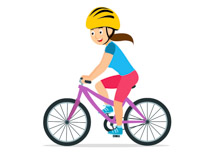 Pri kolesarjenju naj otrok uporablja kolo brez pomožnih kolesc in čelado.KOLESARJENJE